แบบเสนอโครงการวิจัยเพื่อขอรับการรับรองจากคณะกรรมการจริยธรรมการวิจัยในมนุษย์โรงพยาบาลโพนพิสัย จังหวัดหนองคาย1.  ชื่อโครงการ (ภาษาไทย) ………………………………………………………………………………………………………………………………………………………….(ภาษาอังกฤษ) …………………………………………………………………………………………………………………………………………………….. 2.  ชื่อผู้ศึกษาวิจัย หน่วยงานที่สังกัดและหมายเลขโทรศัพท์ของผู้วิจัยหลักและผู้ร่วมโครงการวิจัยผู้วิจัยหลัก :- หน่วยงานที่สังกัด :-      ชื่อหัวหน้าโครงการวิจัย (ภาษาไทย)…………………………………………………………………………………………………		        (ภาษาอังกฤษ)……………………………………………………………………………………………หน่วยที่สังกัด ………………………………………………………………………………………………………………………………สถานที่ทำงาน โรงพยาบาลโพนพิสัย จังหวัดหนองคายโทรศัพท์ (ติดต่อได้ทั้งในและนอกเวลาราชการ)   ……………………………………………………………………………. E-mail   …………………………………………………………………………………………………………………………………….3.  ประเภท/รูปแบบการวิจัย (เลือกตอบ)การวิจัยเชิงพรรณนาแบบภาคตัดขวาง (Cross-sectional Descriptive Study)การวิจัยเชิงวิเคราะห์แบบภาคตัดขวาง (Cross-sectional Analytical Study)การวิจัยเชิงปฏิบัติการ (Action Research)การวิจัยเชิงปฏิบัติการแบบมีส่วนร่วม (Participatory Action Research)การวิจัยและพัฒนา (Research and Development)การวิจัยแบบกึ่งทดลอง (Quasi – experimental Research) ด้วยวิธีศึกษาแบบกลุ่มเดียวทดสอบก่อนและหลังการทดลอง โดยไม่มีกลุ่มควบคุม (One group pretest – posttest design)หมายเหตุ ให้เลือกรูปแบบวิจัยมา 1 รูปแบบ แนะนำให้เลือกจากสีเหลือง              *ส่วนสีเขียวใช้ทำผลงานระดับชำนาญการได้ ซึ่งถ้าผู้วิจัยได้ผลลัพธ์แล้วต้องนำไปพัฒนาต่อ ยังไม่มีผลลัพธ์ทำให้ระดับผลงานเวลานำไปประกวดหรือเสนอในเวทีวิชาการจะได้คะแนนน้อยกว่ารูปแบบสีเหลืองค่ะ4.  บทนำ ระบุรายละเอียดดังต่อไปนี้4.1   ความสำคัญของปัญหา       (นำข้อมูลที่ครบทั้ง 5 องค์ประกอบมาลงเขียนให้เห็นปัญหา โดยต้องเขียนเริ่มจากภาพใหญ่ระดับโลก ประเทศ ระดับเขต จังหวัด จนถึงระดับโรงพยาบาล ถึงหน่วยงานมีความสำคัญอย่างไร มีผลกระทบอย่างไร ถ้าไม่แก้จะส่งผลต่อสุขภาพ ร้ายแรงอย่างไร การทบทวนองค์ความรู้งานวิจัยที่เกี่ยวข้องมีที่ไหนทำมาแล้วเป็นอย่างไร ของเราปัญหาเป็นอย่างไร ที่ผ่านมาแก้อย่างไร ปัญหายังมีอยู่เพราะอะไร ต้องมีสถิติ 3 ปีย้อนหลังให้เห็นแนวโน้มของปัญหามีมีเพิ่มขึ้น แม้ว่าเราจะมีการพัฒนามาอย่างต่อเนื่อง ให้มีอ้างอิงในเนื้อหาด้วยและนำไปอ้างอิงท้ายเล่มด้วย )4.2   วัตถุประสงค์การวิจัย                  1) เพื่อศึกษาสภาพปัญหา………………………………………………………………………………………………...                  2) เพื่อพัฒนารูปแบบ/เพื่อพัฒนาแนวทาง …………………………………………………………………………                  3) เพื่อศึกษาผลของพัฒนารูปแบบ/เพื่อศึกษาผลของพัฒนาแนวทาง ………………………………………4.3   สมมติฐานการวิจัย                 (ถ้ามี)	4.4   ประโยชน์ที่จะได้รับจากการวิจัยทั้งอาสาสมัครวิจัยและส่วนรวม        4.4.1 ทราบสภาพปัญหา...............................................................................................................        4.4.2 ได้แนวทาง/ได้รูปแบบ………………………เพื่อเป็นแนวทางนำไปใช้ในการพัฒนา………………        4.4.3 สามารถนำไปประยุกต์ใช้ในการดูแลผู้ป่วยที่มีประสิทธิภาพยิ่งขึ้น....................................5.  สถานที่ศึกษาวิจัยและระยะเวลาศึกษาวิจัย………………………………………………………………………………………………………………………………………………..6.การวางแผนวิจัย (หากการวิจัยของท่านแบ่งเป็น ระยะ ให้เขียนให้เห็นในแต่ละระยะ ประชากรและกลุ่มตัวอย่าง การเก็บรวมรวมข้อมูล เครื่องมือที่ใช้ในการวิจัย การวิเคราะห์ข้อมูล เขียนให้เห็นในแต่ละระยะให้ชัดเจน โดยข้อ 6.1 ถึง 6.6 เขียนให้เห็นในแต่ละระยะให้ชัดเจน เช่น รูปแบบการวิจัยเป็นการวิจัยเชิงปฏิบัติการ แบ่งการวิจัยเป็น 3 ระยะ ) 6.1 กลุ่มประชากรที่ศึกษา คือ …………………………………………………………………………………………………………6.2 กลุ่มตัวอย่าง คือ …………………………………………………………………………………… โดยมีเกณฑ์คัดเข้าและคัดออก ดังนี้6.2.1 เกณฑ์ในการคัดเข้า (Inclusion criteria)6.2.2 เกณฑ์ในการคัดออก (Exclusion Criteria)6.3 ขอบเขตของการวิจัย(ระบุประเด็นที่ศึกษา ประชากร ขนาดของกลุ่มตัวอย่าง และระยะเวลาที่ศึกษา)6.4 ตัวแปรในการวิจัย		6.4.1 ตัวแปรต้น ได้แก่ ………………………………………………………………………………………………………		6.4.2 ตัวแปรตาม ได้แก่ …………………………………………………………………………………………………… 6.5 เครื่องมือที่ใช้ในการวิจัย          เป็นแบบสอบถาม/แบบสัมภาษณ์ ประกอบด้วย …….. ส่วน ดังนี้          ส่วนที่ 1 ข้อมูลทั่วไปของผู้ตอบ ประกอบด้วย ……………………………………………………….          ส่วนที่ 2  ……(ระบุประเด็นของเครื่องมือ ลักษณะของเครื่องมือ จำนวนข้อ การวัดและแปลผล)           ส่วนที่ 3  ……(ระบุประเด็นของเครื่องมือ ลักษณะของเครื่องมือ จำนวนข้อ การวัดและแปลผล) 6.6 สถิติที่ใช้ในการวิจัย     (ระบุตามวัตถุประสงค์การวิจัย)                   6.6.1 ข้อมูลทั่วไปของผู้ตอบ ใช้สถิติพรรณนา ได้แก่ จำนวน ร้อยละ ค่าเฉลี่ย ส่วนเบี่ยงเบนมาตรฐาน ค่ามัธยฐาน ค่าพิสัยควอไทล์ ค่าต่ำสุดและค่าสูงสุด                   6.6.2  ……………………………………………………………………………………………………………………………….                   6.6.3  ……………………………………………………………………………………………………………………………….                   6.6.4  ……………………………………………………………………………………………………………………………….6.7 ขั้นตอนการวิจัย         ในการดำเนินการรวบรวมข้อมูล มีลำดับขั้นตอนดังนี้                   (ระบุขั้นตอนตั้งแต่เริ่มการทำหนังสือประสานงาน การลงพื้นที่เก็บรวบรวมข้อมูล การเข้าถึงและกระบวนการขอความยินยอมจากอาสาสมัคร จนได้ข้อมูลครบ)	6.8 ข้อพิจารณาเฉพาะ                   (ระบุข้อมูลอื่นๆที่นอกเหนือจากที่ระบุข้างต้น เช่น สูตรของสมุนไพรที่ใช้ในการศึกษา กิจกรรมที่จัดให้กลุ่มทดลอง (Intervention) เป็นต้น)7. ข้อพิจารณาด้านจริยธรรมให้มีเนื้อหาและเอกสารดังนี้ (กรณีอาสาสมัครประชากรและกลุ่มตัวอย่างในโครงการวิจัยเป็นกลุ่มเปราะบาง เช่น ผู้ป่วย ผู้สูงอายุ เด็ก ผู้พิการ ผู้ด้อยโอกาส ผู้ติดเชื้อเอชไอวี ต้อชี้แจงรายละเอียดในการปกป้องคุ้มครองสิทธิอาสาสมัครประชากรและกลุ่มตัวอย่าง)7.1 ระบุความเสี่ยงที่อาจเกิดขึ้นและการป้องกันแก้ไข (ความเสี่ยงด้านร่างกาย ด้านจิตใจ ด้านสังคม ด้านกฎหมายและด้านอื่นๆบอกแนวทางแก้ไขด้วย)7.1.1 ด้านร่างกาย        (ระบุความเสี่ยงที่อาจจะเกิดขึ้น พร้อมระบุแนวทางการป้องกันและลดปัญหาดังกล่าว)7.1.2 ด้านจิตใจ        (ระบุความเสี่ยงที่อาจจะเกิดขึ้น พร้อมระบุแนวทางการป้องกันและลดปัญหาดังกล่าว)7.1.3 ด้านสังคม        (ระบุความเสี่ยงที่อาจจะเกิดขึ้น พร้อมระบุแนวทางการป้องกันและลดปัญหาดังกล่าว)7.1.4 ด้านกฎหมาย        (ระบุความเสี่ยงที่อาจจะเกิดขึ้น พร้อมระบุแนวทางการป้องกันและลดปัญหาดังกล่าว)7.2 การระบุการตอบแทน ชดเชย ค่าป่วยการ การดูแลรักษา และแก้ปัญหาอื่น ๆ กรณีเกิดผลแทรกซ้อนแก่อาสาสมัครเข้าร่วมวิจัย   (ระบุ เช่น การศึกษาครั้งนี้ไม่มีค่าตอบแทนใดๆแก่อาสาสมัครทั้งสิ้น หรือ อาสาสมัครจะได้รับเงินจำนวน……….บาทเป็นค่าพาหนะและค่าเสียเวลา หรือ อาสาสมัครจะได้รับของที่ระลึกเป็น……………….มูลค่า…….บาท จำนวน………. ผืน/ชิ้น) หากไม่มีให้ระบุ “ไม่มี”7.3 ระบุประเด็นอื่น ๆ ที่เกี่ยวกับด้านจริยธรรม การรบกวนเวลาของผู้ป่วย การทำกิจวัตรประจำวัน การประกอบอาชีพ การพักผ่อน การเดินทางไปทำกิจธุระ การเปิดเผยข้อมูล     (ระบุให้ครบถ้วน)7.4 (Patient or Subject information sheet) เป็นภาษาไทย ทั้งนี้ต้องระบุชื่อ สถานที่ติดต่อ หมายเลขโทรศัพท์ของผู้วิจัย การดำเนินการกรณีเกิดผลแทรกซ้อนทั้งนี้เอกสารดังกล่าวให้เป็นไปตามรูปแบบที่ของคณะกรรมการจริยธรรมสำนักงานสาธารณสุขจังหวัดหนองคายกำหนด     (ระบุเอกสารคำชี้แจงอาสาสมัคร)7.4.1 ชื่อและสถานที่ติดต่อ เบอร์โทรศัพท์ผู้วิจัย (ระบุ)7.5 เอกสารแสดงความยินยอมโดยได้รับการบอกกล่าวของอาสาสมัครวิจัยเป็นภาษาไทยตาม แบบฟอร์ม หรือที่มีข้อความสอดคล้องกับแบบฟอร์มที่คณะกรรมการจริยธรรมสำนักงานสาธารณสุขจังหวัดหนองคายกำหนด  7.6 กรณีที่ผู้วิจัยเห็นว่าไม่ควรหรือไม่จำเป็นต้องมีเอกสารชี้แจงข้อมูลสำหรับอาสาสมัครวิจัยหรือผู้อนุญาต หรือเอกสารแสดงความยินยอมโดยได้รับการบอกกล่าวของอาสาสมัครวิจัยให้แสดงเหตุผล ความจำเป็นเพื่อขอความเห็นชอบจากคณะกรรมการจริยธรรมเครือข่าย/วิทยาลัยเป็นกรณีไป8. รายละเอียดงบประมาณและแหล่งทุน8.1 แหล่งเงินทุนและจำนวนเงิน (อยู่ในการทำงานปกติ)8.2 รายละเอียดค่าใช้จ่าย (ระบุตามหมวดเงิน)9. ลงนามรับรองว่าข้อความเป็นความจริงโดยหัวหน้าโครงการวิจัย และลงนามผ่านความเห็นชอบโดยผู้บังคับบัญชาที่หัวหน้าโครงการวิจัยสังกัดลงชื่อ…………………….………..........….……………(…………………………………………………)ตำแหน่ง ………………………………………….ผู้วิจัยหลักโครงการวิจัยนี้ได้ผ่านความเห็นชอบจากหัวหน้างาน/หัวหน้ากลุ่มงานลงชื่อ…………………….………..........….……………(…………………………………………………)ตำแหน่ง ………………………………………….เอกสารอ้างอิง (ระบุเอกสารอ้างอิง)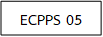 แบบฟอร์มประวัติผู้วิจัยชื่อ-สกุล หัวหน้าโครงการวิจัย ……………………………………………………………………………………..………………………สถานที่ปฏิบัติงานปัจจุบัน ……………………………………………………………………………………..……………………………สถานที่ติดต่อได้สะดวก ………………………………………เบอร์โทรศัพท์………………………………………………………….E-mail……………………………………………………………………………………………………………………………………………..ประวัติการศึกษา  (ตั้งแต่ปริญญาตรี จนถึงการศึกษาสูงสุด ระบุสาขาที่จบ สำหรับนักศึกษาให้ระบุชั้นปีปัจจุบัน) …………………………………………………………………………………………………………………………………………..ผลงานวิจัย ………………………………………………………………………………………………………………………………………..ประวัติการเผยแพร่ผลงานวิจัย (ระบุแหล่ง/ปีที่เผยแพร่ ) ………………………………………………….……………………ชื่อ-สกุล ผู้ร่วมวิจัย  คนที่ 1 ………………………………………………………………………………………………………………สถานที่ปฏิบัติงานปัจจุบัน …………………………………………………………………………….……………………………………สถานที่ติดต่อได้สะดวก …………………………………………..……………เบอร์โทรศัพท์……………………………….……….E-mail…………………………………………………………………………………………………………………………………………..…ประวัติการศึกษา  (ตั้งแต่ปริญญาตรี จนถึงการศึกษาสูงสุด ระบุสาขาที่จบ สำหรับนักศึกษาให้ระบุชั้นปีปัจจุบัน) …………………………………………………………………………………………………………………………………………..ผลงานวิจัย ………………………………………………………………………………………………………………………………………..ประวัติการเผยแพร่ผลงานวิจัย (ระบุแหล่ง/ปีที่เผยแพร่ ) ………………………………………………….……………………ชื่อ-สกุล ผู้ร่วมวิจัย  คนที่ 2 ………………………………………………………………………………………………………………สถานที่ปฏิบัติงานปัจจุบัน …………………………………………………………………………….……………………………………สถานที่ติดต่อได้สะดวก …………………………………………..……………เบอร์โทรศัพท์……………………………….……….E-mail…………………………………………………………………………………………………………………………………………..…ประวัติการศึกษา  (ตั้งแต่ปริญญาตรี จนถึงการศึกษาสูงสุด ระบุสาขาที่จบ สำหรับนักศึกษาให้ระบุชั้นปีปัจจุบัน) …………………………………………………………………………………………………………………………………………..ผลงานวิจัย ………………………………………………………………………………………………………………………………………..ประวัติการเผยแพร่ผลงานวิจัย (ระบุแหล่ง/ปีที่เผยแพร่ ) ………………………………………………….……………………ชื่อ-สกุล ผู้ร่วมวิจัย  คนที่ ... ………………………………………………………………………………………………………………สถานที่ปฏิบัติงานปัจจุบัน …………………………………………………………………………….……………………………………สถานที่ติดต่อได้สะดวก …………………………………………..……………เบอร์โทรศัพท์……………………………….……….E-mail…………………………………………………………………………………………………………………………………………..…ประวัติการศึกษา  (ตั้งแต่ปริญญาตรี จนถึงการศึกษาสูงสุด ระบุสาขาที่จบ สำหรับนักศึกษาให้ระบุชั้นปีปัจจุบัน) …………………………………………………………………………………………………………………………………………..ผลงานวิจัย ………………………………………………………………………………………………………………………………………..ประวัติการเผยแพร่ผลงานวิจัย (ระบุแหล่ง/ปีที่เผยแพร่ ) ………………………………………………….……………………                          หนังสือแสดงความยินยอมเข้าร่วมโครงการวิจัย                                       (Informed consent form)เขียนที่ .....................................................                                                       วันที่.....................................................................ข้าพเจ้า...............................................................อายุ............ปี อยู่บ้านเลขที่.............หมู่ที่.........แขวง/ตำบล.................... เขต/อำเภอ...................... จังหวัด....................... เบอร์โทร...............................ขอทำหนังสือนี้ให้ไว้ต่อหัวหน้าโครงการวิจัยเพื่อเป็นหลักฐานแสดงว่าข้อ 1.	ข้าพเจ้าได้รับทราบโครงการวิจัยของ (หัวหน้าโครงการวิจัยและคณะฯ)......................................เรื่อง..........................................................................................................................................................................................................................................................................................................ข้อ 2.	ข้าพเจ้ายินยอมเข้าร่วมโครงการวิจัยนี้ด้วยความสมัครใจ โดยมิได้มีการบังคับขู่เข็ญ หลอกลวงแต่ประการใด และจะให้ความร่วมมือในการวิจัยทุกประการข้อ 3.	ข้าพเจ้าได้รับการอธิบายจากผู้วิจัยเกี่ยวกับวัตถุประสงค์ของการวิจัย วิธีการวิจัย ประสิทธิภาพความปลอดภัย อาการ หรืออันตรายที่อาจเกิดขึ้น รวมทั้งประโยชน์ที่จะได้รับจากการวิจัยโดยละเอียดแล้ว จากเอกสารคำชี้แจงแก่ผู้เข้าร่วมโครงการวิจัย/คำอธิบายโครงการวิจัยข้อ4.	ข้าพเจ้าได้รับการรับรองจากผู้วิจัยว่าจะเก็บข้อมูลส่วนตัวของข้าพเจ้าเป็นความลับ จะเปิดเผยเฉพาะผลสรุปการวิจัยเท่านั้นข้อ 5.	ข้าพเจ้าได้รับทราบจากผู้วิจัยแล้วว่า หากมีอันตรายใดๆ อันเกิดขึ้นจากการวิจัยดังกล่าว ข้าพเจ้าจะได้รับการรักษาพยาบาลจากคณะผู้วิจัยโดยไม่คิดค่าใช้จ่ายและจะได้รับค่าชดเชยรายได้ที่สูญเสียไปในระหว่างการรักษาพยาบาลดังกล่าวข้อ 6.	ข้าพเจ้าได้รับทราบแล้วว่าข้าพเจ้ามีสิทธิ์จะบอกเลิกการร่วมโครงการวิจัยนี้            (ในกรณีโครงการวิจัยส่งผลต่อผู้ร่วมวิจัย ให้ผู้วิจัยเพิ่มข้อความ “และการบอกเลิกการร่วมโครงการวิจัยจะไม่มีผลกระทบต่อข้าพเจ้า” เข้าไปด้วย)ข้าพเจ้าได้อ่านและเข้าใจข้อความตามหนังสือนี้โดยตลอดแล้วเห็นว่าถูกต้องตามเจตนาของข้าพเจ้า จึงได้ลงลายมือชื่อไว้เป็นสำคัญพร้อมกับหัวหน้าโครงการวิจัยและต่อหน้าพยาน					ลงชื่อ.....................................................ผู้ยินยอม					(………….………………………………..)					ลงชื่อ.....................................................หัวหน้าโครงการวิจัย					(…………….……………………………..)					ลงชื่อ.....................................................พยาน					(………….………………………………..)					ลงชื่อ.....................................................พยาน					(………….………………………………..)หมายเหตุในกรณีผู้ให้ความยินยอมมีอายุไม่ครบ 18 ปีบริบูรณ์ จะต้องมีผู้ปกครองตามกฎหมายเป็นผู้ให้ความยินยอมด้วยกรณีผู้ยินยอมตนให้ทำวิจัยไม่สามารถอ่านหนังสือได้ ให้ผู้วิจัยอ่านข้อความในหนังสือให้ความยินยอมนี้ให้แก่ผู้ยินยอมตนให้ทำวิจัยฟังจนเข้าใจแล้ว และให้ผู้ยินยอมตนให้ทำวิจัยลงนามหรือพิมพ์ลายนิ้วหัวแม่มือรับทราบในการให้ความยินยอมดังกล่าวด้วยผู้วิจัยสามารถปรับปรุงเนื้อหาหนังสือให้ความยินยอมเข้าร่วมในโครงการวิจัยตามความเหมาะสมแต่จะต้องผ่านการรับรองจากคณะกรรมการจริยธรรมการวิจัยในมนุษย์ ประจำคปสอ.กุดจับแบบ ECpps 03 นี้ให้ทำขึ้น 2 ฉบับ โดยมอบให้ผู้ยินยอมตน 1 ฉบับและผู้วิจัยเก็บไว้ 1 ฉบับ               เอกสารชี้แจงข้อมูลคำอธิบายโดยการบอกกล่าวสำหรับอาสาสมัครโครงการวิจัย  เนื่องด้วย ดิฉัน/ กระผม (ระบุชื่อ)………………………………………………..……..กำลังดำเนินการวิจัย เรื่อง ……………………………………………………………………………………………………………………...…………………….โดยมีวัตถุประสงค์ของการวิจัย (ระบุเป็นข้อ ๆ ได้) ………………………………………………...…………………….…และผลการวิจัยนี้เป็นประโยชน์ต่อใคร (เช่น ต่ออาสาสมัคร/ สถาบัน/ วิชาการส่วนรวม)…………………………ให้มีข้อความระบุ (ตามความเป็นจริงของการวิจัยเรื่องนั้น)  ดังต่อไปนี้๑. ระบุเหตุผล ความจำเป็นในการเชิญอาสาสมัครเข้าร่วมโครงการวิจัย ๒. อธิบายขั้นตอน วิธีดำเนินการวิจัยอย่างง่ายๆ และเป็นภาษาที่บุคคลทั่วไปเข้าใจได้ พร้อมระบุระยะเวลา และ/ หรือจำนวนครั้งที่ต้องเข้าร่วมโครงการ๓.  ระบุข้อความที่แสดงว่า ข้อมูลของอาสาสมัครวิจัยจะถูกเก็บรักษาเป็นความลับ การตีพิมพ์เผยแพร่ผลการวิจัยจะนำเสนอข้อมูลสรุปเป็นภาพรวม หรือการเปิดเผยข้อมูลจะทำกับผู้ที่มีหน้าที่เกี่ยวข้องกับการดำเนินการและกำกับดูแลการวิจัยเท่านั้น  พร้อมระบุระยะเวลาการทำลายข้อมูล   ๔. ระบุความเสี่ยง ความไม่สะดวกสบาย/ ประโยชน์ที่คาดว่าจะได้รับของอาสาสมัครวิจัย และชุมชน๕. มาตรการในการป้องกันแก้ไข และดูแล อาสาสมัครวิจัยที่เข้าร่วมโครงการ๖. การจ่ายค่าตอบแทนชดเชย/ และ/ หรือการรักษาที่อาสาสมัครจะได้รับ ในกรณีที่ได้รับอันตรายอันเป็นผลจากการเข้าร่วมโครงการวิจัยในการเข้าร่วมเป็นอาสาสมัครวิจัยของโครงการวิจัยครั้งนี้เป็นไปด้วยความสมัครใจ ท่านสามารถปฏิเสธหรือถอนตัวออกจากโครงการวิจัยเมื่อใดก็ได้ โดยไม่มีความผิด หรือเสียสิทธิประโยชน์ใดๆที่ท่านพึงจะได้รับ................... [ระบุให้เหมาะสมกับอาสาสมัครวิจัย เช่น ท่านจะไม่เสียสิทธิ์ใด และจะไม่เกิดผลกระทบกับการปฏิบัติงานของท่าน / ไม่มีผลต่อการรักษาพยาบาลอันพึงได้รับในปัจจุบัน และในอนาคต (ในกรณีที่เป็นผู้ป่วย / ไม่มีผลกระทบกับการเรียนของท่าน (ในกรณีที่เป็นนักศึกษา/นักเรียน)]……………………..                 หากท่านมีข้อสงสัยประการใด หรือต้องการทราบข้อมูลเพิ่มเติมเกี่ยวกับโครงการวิจัย  สามารถติดต่อสอบถามผู้วิจัย (ระบุชื่อหัวหน้าโครงการ) ได้ที่ โรงพยาบาลโพนพิสัย เบอร์โทรศัพท์ติดต่อ ...............(เบอร์ที่ติดต่อได้สะดวกตลอด ๒๔ ชั่วโมง)                 หากท่านมีปัญหาสงสัยเกี่ยวกับสิทธิของท่านขณะเข้าร่วมการการวิจัยนี้ โปรดสอบถามได้ที่เลขานุการคณะกรรมการพิจารณาจริยธรรมวิจัยในมนุษย์ โรงพยาบาลโพนพิสัย เลขที่ 77 หมู่ 3  ถนนหนองคาย-บึงกาฬ  ตำบลจุมพล อำเภอดพนพิสัย จังหวัดหนองคาย โทร 042-471204 ต่อ 613หมายเหตุ คำชี้แจงแก่ผู้เข้าร่วมโครงการวิจัย/เอกสารคำอธิบายโครงการวิจัยนี้ ควรจัดทำขึ้นโดยใช้ภาษาที่ง่ายต่อการเข้าใจของผู้ยินยอมตนให้ทำการวิจัย จึงควรหลีกเลี่ยงศัพท์ทางวิชาการหรือคำทางเทคนิคที่เข้าใจยากหรือภาษาต่างประเทศ เอกสารข้อมูลคำอธิบายโดยการบอกกล่าวสำหรับผู้รับการวิจัยเด็กอายุ 7 ถึงต่ำกว่า 12 ปี (Information sheet for research participant aged 7-12 years old)ชื่อโครงการวิจัย: .......................................................................................................................ผู้วิจัยขอให้หนูเข้าร่วมในการวิจัยนี้เนื่องจากหนูเป็นเด็กที่มีสุขภาพแข็งแรง ขอให้หนูให้เวลาเพื่ออ่านและปรึกษากับคุณหมอ พยาบาล ผู้ปกครอง เครือญาติ หรือหนูสามารถถามเจ้าหน้าที่ในโครงการในส่วนที่หนูไม่เข้าใจ หรือ ต้องการรู้เพิ่มเติม1. โครงการนี้คืออะไร ……………………………………………………………………………………………………………………………………………………………………………………………………………………………………………………………………………………………………2. ทำไมจึงเกิดการศึกษาวิจัยในโครงการคุณหมอของโครงการต้องการว่า……………………………………………………………………………………………………3. หนูต้องทำอะไรบ้างถ้าเข้าร่วมการวิจัย    หนูจะได้มาพบคุณหมอทั้งหมด …….. ครั้ง คือ ...........................................................................................4. ความเสี่ยงและประโยชน์ของการเข้าร่วมโครงการ     หนูอาจรู้สึก………………………………………………….…………………………………………………………………………5. การรักษาความลับข้อมูลทุกอย่างของหนูที่ทางโครงการเก็บรวบรวมจะถูกเก็บเป็นความลับ ทางโครงการจะใช้เพียงหมายเลขรหัสแทนชื่อของหนู จะไม่มีการใช้ชื่อจริงในการวิจัยนี้ การเข้าร่วมโครงการวิจัย  การตัดสินใจเข้าร่วมโครงการนี้ขึ้นอยู่กับตัวหนูและครอบครัว หนูมีสิทธิ์ตัดสินใจ ไม่เข้าร่วมในโครงการนี้ได้ และหากหนูเข้าร่วมโครงการแล้ว หนูก็มีสิทธิ์ที่จะถอนตัวเมื่อใดก็ได้ โดยไม่จำเป็นต้องให้เหตุผลใดๆ คุณหมอผู้ดูแลหนูจะยังคงให้การดูแลหนูตามปกติขอบคุณที่หนูเสียสละเวลาเพื่อทำความเข้าใจกับโครงการวิจัยนี้ ขอให้หนูสอบถามและแจ้งให้ทางโครงการทราบสิ่งที่ยังไม่เข้าใจ หรือต้องการสอบถามข้อมูลเพิ่มเติม ปัญหาหรือข้อซักถามต่างๆถ้าหนูมีคำถามเกี่ยวกับโครงการวิจัยนี้ หรือเกี่ยวกับการบาดเจ็บที่เกี่ยวข้องกับการวิจัย หนูสามารถติดต่อ ………………………………… โทร…………………………………………………. หรือ เบอร์โทรศัพท์มือถือกรณีฉุกเฉิน 24 ชั่วโมง …………………………………………………………………………………………………………………………สำหรับคำถามเกี่ยวกับโครงการวิจัย สิทธิของหนู และอันตรายที่เกิดจากการวิจัย หนูสามารถติดต่อเจ้าหน้าที่ผู้เป็นอิสระจากโครงการวิจัยนี้ ที่................................. ผู้ให้คำปรึกษา ........................................... ที่โทรศัพท์หมายเลข .................................